План 1-го  этажа:

Экспликация 1-го этажа:

План 2-го этажа:

Экспликация 2-го этажа:
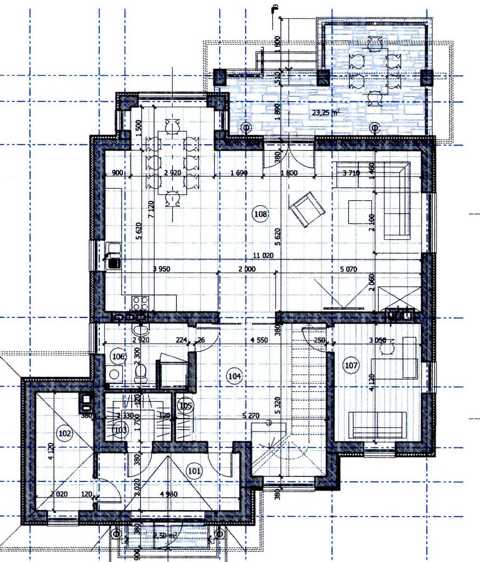 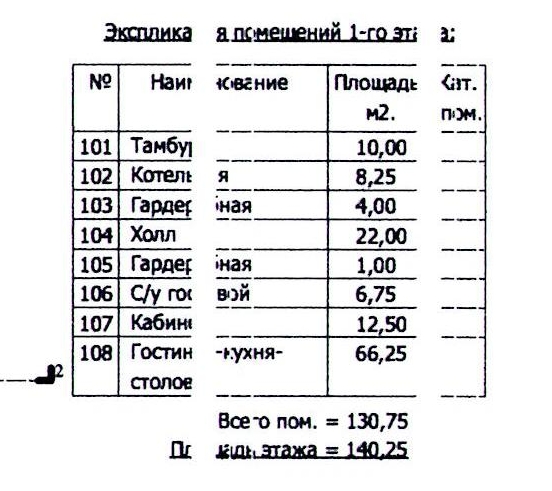 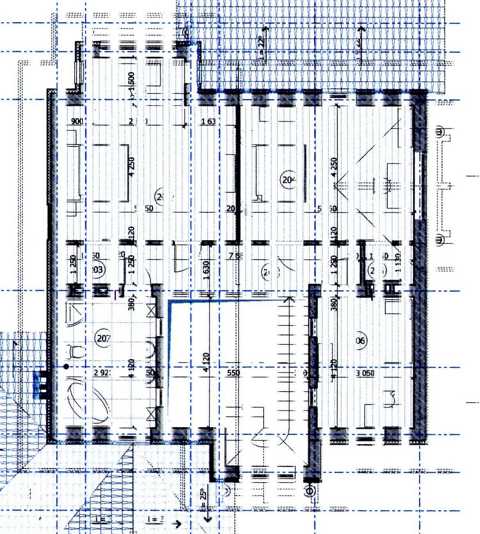 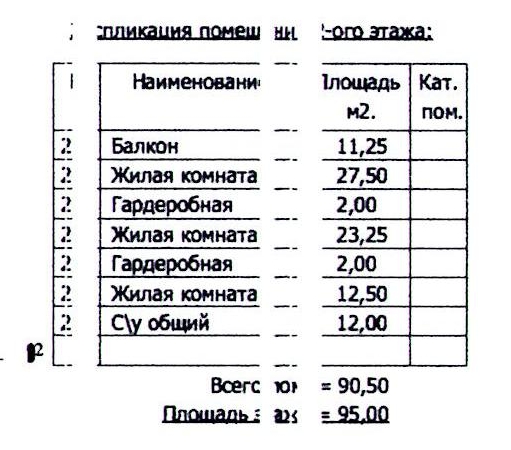 